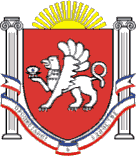 РЕСПУБЛИКА КРЫМ НИЖНЕГОРСКИЙ РАЙОННОВОГРИГОРЬЕВСКИЙ СЕЛЬСКИЙ СОВЕТ33-я внеочередная сессия 2-го созываРЕШЕНИЕОт 09.02. 2023 года с.Новогригорьевка                                                                                          №1О рассмотрении протеста прокуратуры Нижнегорского района на решение  Новогригорьевского сельского совета Нижнегорского района Республики Крым от 31.08.2020 №1 «Об утверждении правил благоустройства и содержания  территории муниципального образования  Новогригорьевское сельское поселение Нижнегорского района Республики Крым».В соответствии с Федеральным законом от 06.10.2003 № 131-ФЗ «Об общих Уставом муниципального образования Новогригорьевское сельское поселение Нижнегорского района Республики Крым, рассмотрев протест прокуратуры Нижнегорского района на решение  Новогригорьевского сельского совета Нижнегорского района Республики Крым от 31.08.2020 №1 «Об утверждении правил благоустройства и содержания  территории муниципального образования  Новогригорьевское сельское поселение Нижнегорского района Республики Крым»,  Новогригорьевский сельский  совет РЕШИЛ:Протест прокурора прокуратуры Нижнегорского района на решение  Новогригорьевского сельского совета Нижнегорского района Республики Крым от 31.08.2020 №1 «Об утверждении правил благоустройства и содержания  территории муниципального образования  Новогригорьевское сельское поселение Нижнегорского района Республики Крым» удовлетворить.Внести следующие изменения в решение Новогригорьевского сельского совета Нижнегорского района Республики Крым от 31.08.2020 №1 «Об утверждении правил благоустройства и содержания  территории муниципального образования  Новогригорьевское сельское поселение Нижнегорского района Республики Крым»:   2.1. В статье 22 Правил благоустройства и содержания  территории   муниципального образования  Новогригорьевское сельское поселение Нижнегорского района Республики Крым пункты 12, 13, 15,16, 22 следующего содержания:«12..Площадки для размещения контейнеров должны иметь усовершенствованное водонепроницаемое покрытие, ограждение не менее чем с трех сторон, устройства для стока воды, быть удобными для подъезда специального транспорта и производства погрузочно-разгрузочных работ;13.Контейнеры, используемые для сбора отходов, должны быть технически исправны, окрашены и снабжены информацией об организации, обслуживающей данные контейнеры;15.Уборка площадок для размещения контейнеров должна производиться ежедневно, а мойка и дезинфекция - не реже одного раза в неделю в период летней уборки.16.Вывоз твердых коммунальных отходов производится регулярно, не допускается переполнение контейнеров и хранение отходов на контейнерных площадках:           в период весенне-летней уборки - ежедневно;           в период осенне- зимней уборки - не реже одного раза в три дня.22.Контейнеры для сбора коммунальных отходов необходимо промывать в период летней уборки:           при сменяемой системе сбора - после каждого опорожнения;           при несменяемой системе сбора - не реже одного раза в 10 дней.» исключить.Обнародовать настоящее решение путем размещения его на информационном стенде Новогригорьевского сельского поселения Новогригорьевского сельского поселения, расположенного по адресу: Нижнегорский район, с.Новогригорьевка, ул.Мичурина, д.59 и на официальном сайте администрации http://novogrigor-adm91.ru/ .Настоящее Постановление вступает в силу со дня его официального обнародования. Контроль за выполнением данного Постановления оставляю за собой. Председатель Новогригорьевскогосельского совета                                                                                    Данилин А.М.